Мир, в котором мы живем: I Открытый международный конкурс групповых учебно-познавательных и исследовательских проектов школьниковТема: Хочу знать русский на «отлично»!Учебный проект                                         Проект выполнили                                                      Аверьянова Д. Дудов М,                                              Колегова А, ,Лисник А.,                                                     Серебрякова Е., Федорова П.,                                          учащиеся 11-х классов                                                                         МОУ «ГИМНАЗИЯ № 34»         Руководитель        Яковлева Т.А., учитель        русского языка и литературыг. Саратов, 2018/2019 учебный годАннотация.Изучение русского языка с использованием современных информационных технологий трудных с точки зрения учащихся разделов лексики, грамматики, синтаксисаНаверное, каждый ученик пытается облегчить подготовку к экзаменам, ищет новые способы быстрого запоминания и отработки нового материала. В нашей работе мы предлагаем несколько вариантов таких способов (тренажёры, электронные словари, игры). Необычная подача, быстрая и удобная самопроверка несомненно заинтересуют учеников, а так как многому можно научиться в игре, они смогут быстро повторить задания (вопросы), которые для них считаются сложными. Мы считаем, что процесс подготовки к экзаменам может и должен быть не только качественным, но и интересным,.Также наши тренажеры помогут учителям, ведь так они смогут во время урока проверить знания учеников. ОглавлениеАннотация………………………………………………………………………2I.Введение………………………………………………………………………2    1. Описание проблемы, цели и задачи……………………………………..4    2 . Ожидаемые результаты…………………………………………..……...4II.Содержательная часть…………………………………………………….....5Механизм реализации проекта……………………………………..…..5Слово о проекте…………………………………………………….…...5Описание дидактического материала……………………………….…5Интерактивная игра-тренажёр. «Паронимы в русском языке»,       Иллюстрированный словарь «Словарь паронимов» - Лисник А……...6«Видеословарь заимствованных слов», игра «Подбери синоним» - Федорова Полина,11В……………………....6в)       Интерактивный тренажер  «Фразеологизмы на «5»!-Дудов Максим, 11Б……………………………………………………………………………...7           г)Тренажер  «Заговори, чтобы я тебя увидел» (Грамматические          нормы русского языка)-Аверьянова Дарья,  11   «В»……………...8           д)Электронная игра «Трудные случаи пунктуации» -             Колегова Александра, 11Б …………………………………………….8         е)     Тренажер «Средства связи предложений в тексте» -                      Серебрякова Екатерина, 11В……………………………………………….9III. Заключение………………………………………………………………….9Реализация проекта……………………………………………………...9IV. Список использованной литературы и интернет-ресурсов…………….10V .    Приложение……………………………………………………………...11Введение. Часть 1. Описание проблемы. Низкие результаты и потеря драгоценных баллов на пробном ЕГЭ по русскому языку дали понять, что в памяти учеников есть «пробелы» по некоторым темам предмета. Наиболее трудные вопросы усвоения учебного материала по лексике, грамматике, синтаксису были рассмотрены с разных сторон, что в итоге помогло в разработке игрового дидактического материала, который поможет ребятам как подготовиться к экзамену, так и повысит их культуру речи.Часть 2. Цели и задачи.Цель: Для расширения и углубления знаний по русскому языку в современных условиях разработать проект «Хочу знать русский на «отлично»!»  посредством создания ряда интерактивных игровых материалов для школьников 11 класса, а также лиц, интересующихся изучением русского языка.Задачи:1.Проанализировать учебный материал по русскому языку в 10-11-ых классах; выявить проблемы в учебном материале.2. Познакомиться с фрагментами материалов ФИПИ (И.П. Цыбулько «Методические рекомендации для учителей, подготовленные на основе анализа типичных ошибок участников ЕГЭ 2018 года по РУССКОМУ ЯЗЫКУ»)2.Создать дидактический материал (интерактивные игровые  задания) для учащихся 10-11-х классов и всех желающих повысить  знания по русскому языку и свою языковую культуру;3.Апробировать созданные  продукты;4. Тиражировать дидактический материал на школьном сайте «Музей русского языка» (mainmuseum.jimdo.com)  в разделе «Проекты, исследования»  http://proektimuseum.jimdo.com -Методы: социальный опрос, анализ и систематизация материала по проблеме, творческий, компьютерная обработка данныхЧасть 3. Ожидаемые результаты.Интерактивные игровые тренажерывызовут интерес у учащихся, как следствие, увеличится количество ребят, интересующихся русским языком;позволят быстро и качественно не только усвоить учебный материал, но и подготовиться к ЕГЭ;будут способствовать появлению творческой инициативы у единомышленников.II. Содержательная часть1.Механизм реализации проектаПодготовительный этап: Формирование групп, выбор и обсуждение главной идеи, целей и задач будущего проекта. Социальный опрос учащихся 11-х классов и учителей русского языка, анализ материала ФИПИ (И.П. Цыбулько «Методические рекомендации для учителей, подготовленные на основе анализа типичных ошибок участников ЕГЭ 2018 года по РУССКОМУ ЯЗЫКУ»),  выделение трудных для понимания тем, изучение теоретического материала, анализ, систематизация материалов. Для достижения цели объединены усилия учащихся параллели 11-х классов          Основной этап: Выбор электронных форм тренажеров,  разработка и создание игровых интерактивных материалов  Заключительный этап: апробация и тиражирование материалана уроках русского языка в параллели 11-х классов;на школьном сайте «Музей русского языка» http://mainmuseum.jimdo.com, http://proektimuseum.jimdo.com -2.Слово о проектеНаверное, каждый ученик пытается облегчить подготовку к экзаменам, ищет новые методики быстрого запоминания и отработки нового материала. В нашей работе мы предлагаем несколько вариантов таких методик (тренажёры, электронные словари, игры). Необычная подача, быстрая и удобная самопроверка несомненно заинтересуют учеников, а так как многому можно научиться в игре, они смогут быстро повторить задания (вопросы), которые для них считаются сложными. Мы считаем, что процесс подготовки к экзаменам может и должен быть интересным, а главное – качественным.Также наши тренажеры помогут учителям, ведь так они смогут во время урока проверить знания учеников.3.Описание дидактического материалаИнтерактивная игра-тренажёр. «Паронимы в русском языке» - работа Лисник Алины, 11ВПаронимы как феномен лексической системы русского языка стали привлекать внимание лингвистов значительно позже, чем синонимы, антонимы, омонимы, категории и явления словообразования. Паронимия является проблемой культурной речи. Люди из-за непонимания паронимов зачастую используют их неправильно. В речи своих сверстников я не раз встречала ошибки в употреблении паронимов. На основе типичных ошибок был создан интерактивный тренажёр «Паронимы в русском языке». Задания в  тренажере дифференцированы:по степени сложности: от простого к сложному;по грамматическим признакам (суффиксальные, префиксальные , корневые).При подборе материала старалась использовать не слишком простые задания, так как учащимся  придется сдавать экзамены и нужна серьезная подготовка. Тренажер создан в программах «Microsoft Power Point 2007», «Microsoft Word 2007».Иллюстрированный словарь «Словарь паронимов» - работа Лисник Алины, 11ВБлагодаря рекомендациям руководителя проекта, а также статей интернета выявила трудные для употребления учащихся паронимы. В словаре собраны и проработаны одни из самых сложных паронимов русского языка (например, искусный – искусственный, отграничить – ограничить – разграничить).  Большое количество примеров помогает лучше понять значение паронима, узнать,  в каком контексте он может быть употреблен и т.д.Словарь  создан в программах «Microsoft Power Point 2007», «Microsoft Word 2007».Полина Федорова Процесс заимствования иностранных слов нельзя назвать отрицательным-он способствует обогащению русского языка. Мир не стоит на месте: время идёт, появляются новые профессии, предметы обихода, развиваются просторы интернета .Вместе с этим пополняется запас русского языка. Но не все успевают уследить за новшествами, и именно поэтому я создала «Видеословарь заимствованных слов» для людей, которые не имеют представления, что же такое, к примеру ,дедлайн или аккаунт.

             Однако с заимствованием иностранных слов нужно быть предельно осторожным: этот процесс происходит так быстро, что русский язык постепенно может терять свою функцию и ценность. Многие исконно русские слова вышли из повседневной жизни людей и сейчас не используются. Для того чтобы выявить уровень знаний исконно русских слов учеников нашей гимназии я создала игру "Подбери синоним" для учеников 5 и 10 классов. Суть игры заключалась в том, что нужно подобрать к заимствованному слову русский синоним. Ребята постарше справились достаточно хорошо с данным заданием, а вот младшим классам понадобилось немало времени, чтобы ответить правильно  вопросы 10-ти заданий.Дудов  Максим. Актуальность моей  работы  «Фразеологизмы на «5»! обусловлена тем, что учащимся 11-ых классов предстоит сдать экзамен по русскому языку (ЕГЭ), а умение правильно найти и использовать фразеологизмы играет важную роль. Проработав Банк заданий ФИПИ и Решу ЕГЭ я узнал, что шанс получить задание на фразеологизмы равен 30%. Я решил, что стоить провести анкетирование среди параллели 10 классов, для выявления того, как ученики разбираются в фразеологизмах. Проверив работы, обнаружил, что не всё в порядке, и решил создать тренажер для того, чтобы помочь учащимся 10-11 класса пополнить знания о фразеологизмах и научить их сразу видеть фразеологизмы в заданиях ЕГЭ, предупредить ошибки, связанные с употреблением фразеологизмов. Я выбрал следующие фразеологизмы, так как они вызывают затруднение у многих опрошенных:
• Остаться с носом
• Дамоклов меч
• Вывести на чистую воду
• Ахиллесова пята
• Казанская сирота
• Бить баклуши
• Делать из мухи слона
• Водить за нос
• Кануть в Лету
• Нести чепуху
Я узнал их толкование и привел несколько примеров, чтобы было более понятно значение данных фразеологизмов. 
Также данный тренажер предусматривает 5 упражнений из Банка заданий ФИПИ, которые не включают в себя указанные ранее фразеологизмы. Это сделано для того, чтобы расширить знания учащихся по теме «Фразеологизмы».
Я считаю, что применение моего тренажера позволит повысить уровень культуры речи выпускников и поможет успешно сдать экзамен (ЕГЭ).Аверьянова Дарья, 11 «В»Тема моего тренажера – «Заговори, чтобы я тебя увидел» (Грамматические нормы русского языка). Причинами создания продукта стали мои затруднения при выполнении данного задания, результаты ЕГЭ за 2018 год с сайта ФИПИ, а также результаты тестирования учащихся 11-х классов по заданию № 8.  Задания были взяты с сайтов ФИПИ и  РЕШУ ЕГЭ. Тренажёр сделан в программе «Microsoft PowerPoint». Чтобы проверить его эффективность, мы опробовали его на уроках русского языка в 11 классе. Продукт не вызвал замечаний, поэтому он может быть использован как учителями для проверки знаний учащихся, так и самими учениками для подготовки к экзамену. Для всеобщего доступа он размещён на сайте «Музей русского языка».Колегова Александра Я выбрала тему «Трудные случаи пунктуации» (Особенности употребления слов, грамматически не связанных с членами предложения. Присоединительные конструкции.), потому что считаю, что русский язык прекрасен, могуч и красноречив. Некоторые люди мечтают научиться грамотно выражать свои мысли и чувства, но не всегда им это удается.  На основе художественных произведений, изучаемых в школе, был осуществлен подбор тренировочного материала, затем создан тренажер по теме «Трудные случаи пунктуации»  в виде электронной игры, которая размещена  на сайте «Музей русского языка» в разделе «подготовка к ОГЭ и ЕГЭ».В игре представлены 4 раздела: «Вводные слова. Обращения. Присоединительные и вставные конструкции.» Задания достаточно трудны, были выбраны по принципу «тяжело в учении, легко в бою». Электронную игру можно использовать как на уроке для парной и коллективной работы, так и для индивидуальной работы дома. .Серебрякова Екатерина Я разработала тренажер на тему «Средства связи предложений в тексте», который  состоит из двух уровней: теория и практика. В теории кратко расписаны основные средства связи.Практическая часть включает в себя демонстрационные задания, взятые с сайта «Решу ЕГЭ» (образовательного портала для подготовки к экзаменам).  Задание заключаются в том, чтобы выбрать правильный ответ. Также  в тренажере есть памятка, как не допустить ошибки в решении задания 25 в ЕГЭ по русскому языкуIII.ЗаключениеРеализация проектаРезультат-эффект. В ходе работы над проектом авторы   1) приобрели опыт проектной работы, умение работать в группе;                                                    2) получили чувство удовлетворения от полученного результата;            3) углубили собственные знания по русскому языку;     4)освоили  технологию работы в программах Microsoft PowerPoint 2007, Microsoft Word 2007Результат-продукт. Созданы, используются на уроках русского языка в гимназии,   размещены для всеобщего доступа на сайте «Музей русского языка»Интерактивная игра-тренажёр. «Паронимы в русском языке»Иллюстрированный словарь «Словарь паронимов»«Средства связи предложений в тексте»тренажер по теме «Трудные случаи пунктуации»тренажер – «Заговори, чтобы я тебя увидел» игра "Подбери синоним"«Видеословарь заимствованных слов»«Фразеологизмы на «5»!В заключение хочется сказать, что, бесспорно, проделанная работа повысила уровень наших знаний по некоторым разделам русского языка (лексике, грамматике, синтаксису). Также мы думаем, что наша работа поможет ученикам успешно сдать экзамен по русскому языку. Ребята смогут быстро повторить задания, которые для них считаются сложными, поэтому задания ЕГЭ, по которым мы предлагаем свои тренажеры, дадутся им легко. Мы надеемся, что работа будет полезна как ученикам, так и студентам,  а также людям, заинтересованным в повышении своей культуры речи. Все работы размещены для всеобщего доступа на сайте «Музей русского языка» https://proektimuseum.jimdo.com/готовимся-к-огэ/огэ-русский-язык IV.Список использованной литературы, включая интернет-ресурсы  Александров В.Н. и др.ЕГЭ-2011.Русский язык : практикум по       подготовке к ЕГЭ //под ред. И.П. Цыбулько.- М. ,2011.Бабайцева В.В Русский язык. Теория. 5-9 кл.: учеб. Для   общеобразоват. учреждений.-М.Дрофа,2011.Булгаков М.А. Мастер и Маргарита –М.: Просвещение,1991 Валгина Н.С. Розенталь Д.Э., Фомина М.И.Современный русский  язык: Учебник.-М.: Логос, 2002.  . «Современный русский язык».Воспоминания. Раздумья. Работы разных лет: к 100-летию Д. С.    Лихачева: [в 3 т.] / Ин-т рус. лит. (Пушкинский Дом), Междунар.   благотвор. фонд им. Д.С. Лихачева.  lihachev.ru›lihachev/bibliografiya/5095Гоголь Н.В. Избранные произведения // Мертвые души.- М., 1963.Достоевский Ф.М. Преступление и наказание. Роман. - Л.,1976.Егораева Г.Т. ЕГЭ. Русский язык. Выполнение заданий части 2 (В)- М., 2012.Жемерова А.Г. и др. Новейший полный справочник школьника : 5- 11 классы : в 2-х т.Т.||: Русский язык; Английский язык ; Литература; История ; Обществознание.- М.,2009.Капинос В.И.  Единый государственный экзамен 2009. Русский    язык. Универсальные материалы для подготовки учащихся / ФИПИ – М.,2009.Розенталь Д.Э. Русский язык. 10-11 классы: Пособие для общеобразоват.учеб.заведений.- М., 2002.Розенталь Д.Э. Справочник по правописанию и стилистике. – СПб., 1997.http://evartist.narod.ru/text1/47.htmhttp://5-ege.ru/vvodnye-slova/http://videotutor-rusyaz.ru/uchenikam/teoriya/243http://russkiy-na-5.ru/articles/445http://nashol.com/2012020863395/obosoblenie-obstoyatelstv-v-russkom-yazike.htmlhttps://studfiles.net/preview/2682268/page:3/http://www.textologia.ru/slovari/lingvisticheskie-terminy/prisoedinitelnie-konstrukcii/?q=486&n=1457 http://ilibrary.ru/text/96/p.27/index.html          http://www.fipi.ru/content/otkrytyy-bank-zadaniy-ege                  http://www.hi-edu.ru/e-books/xbook089/01/part-035.htm Приложение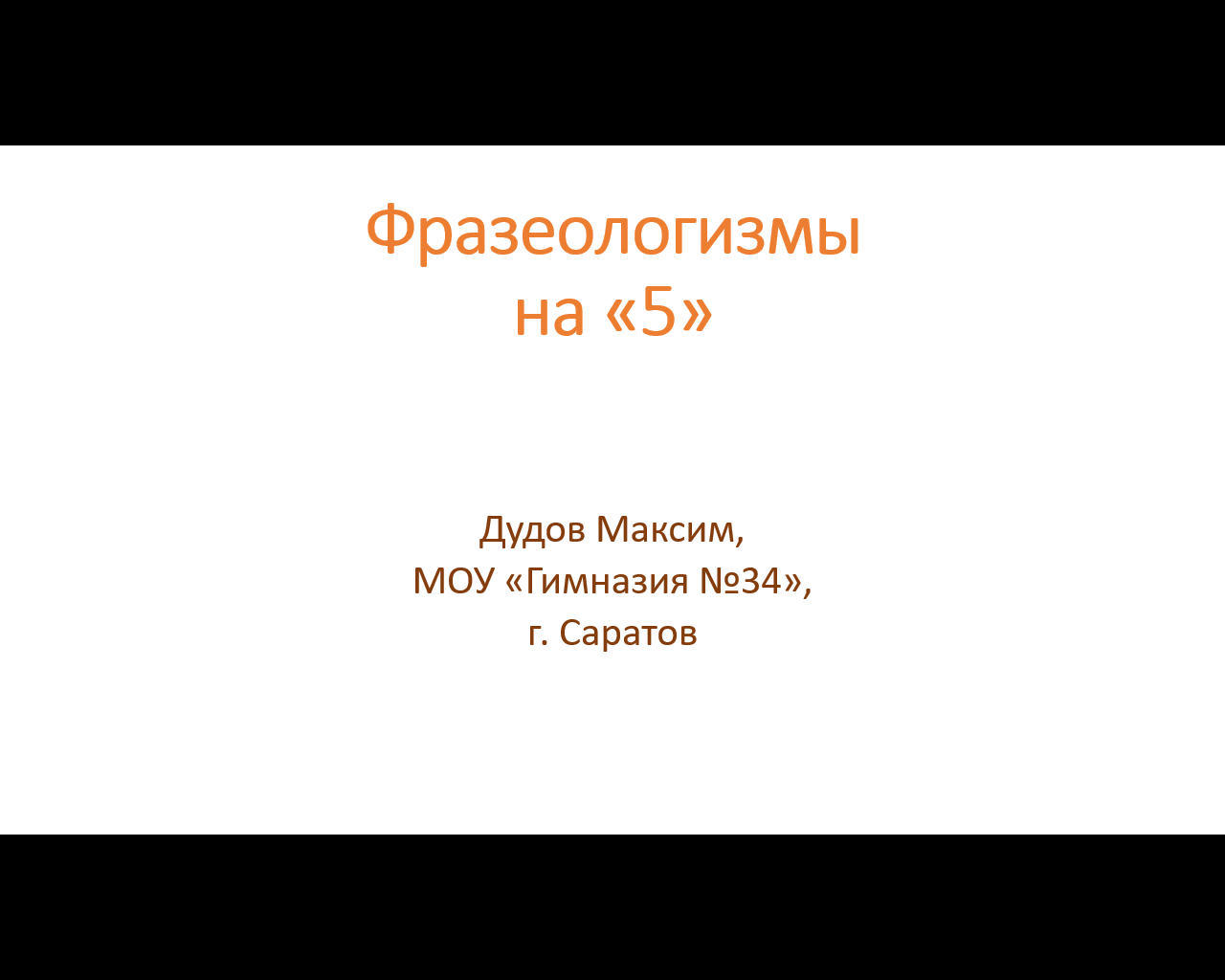 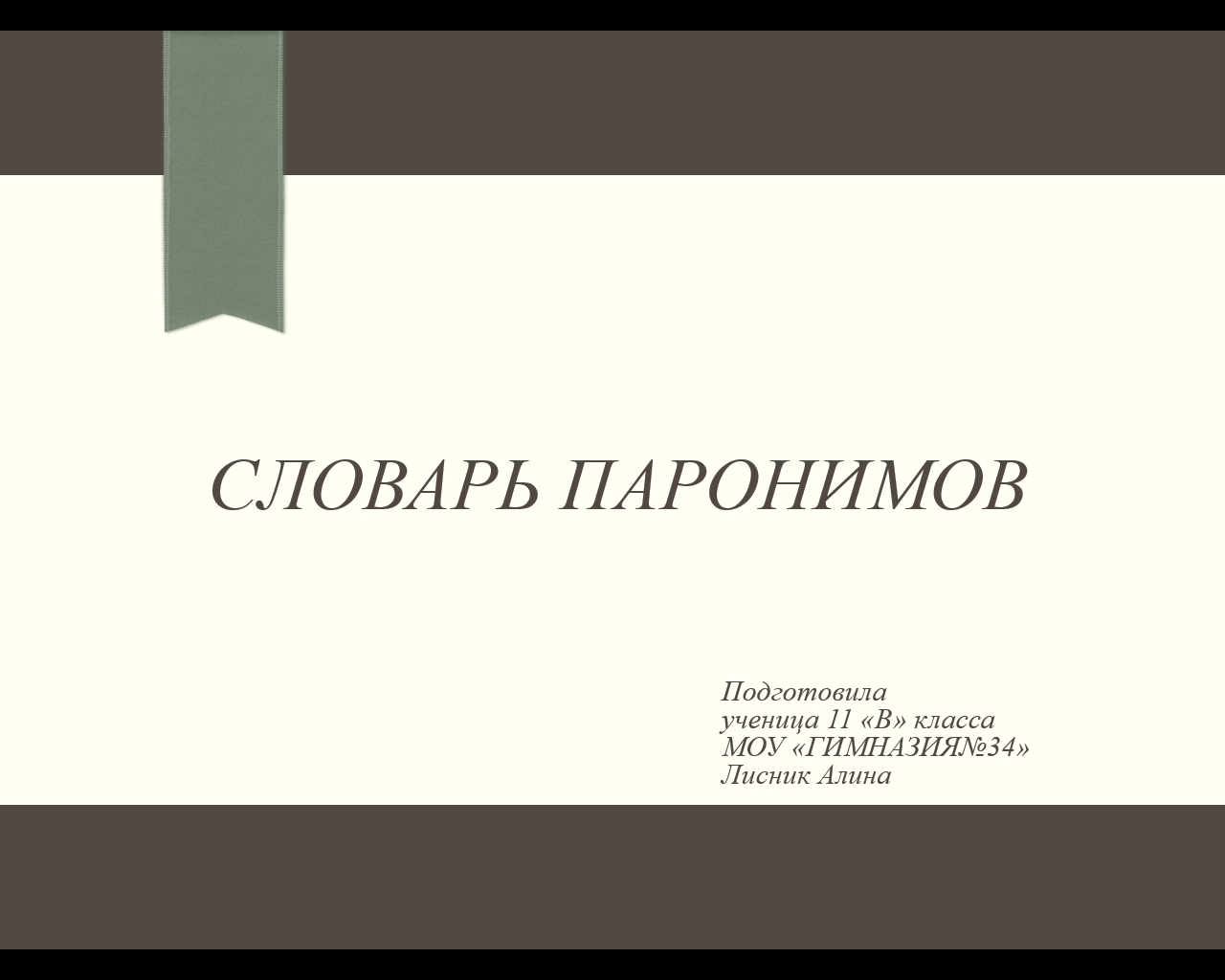 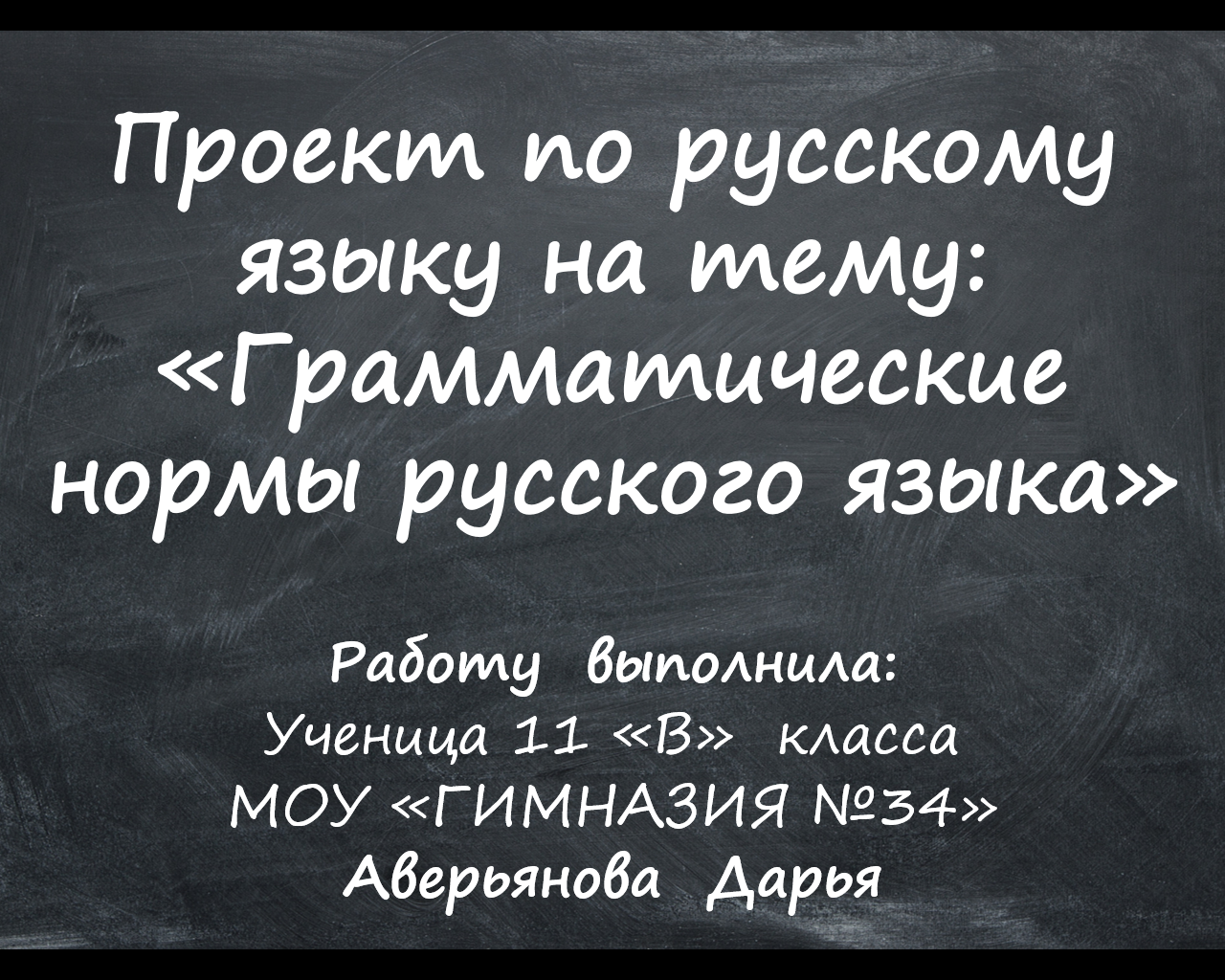 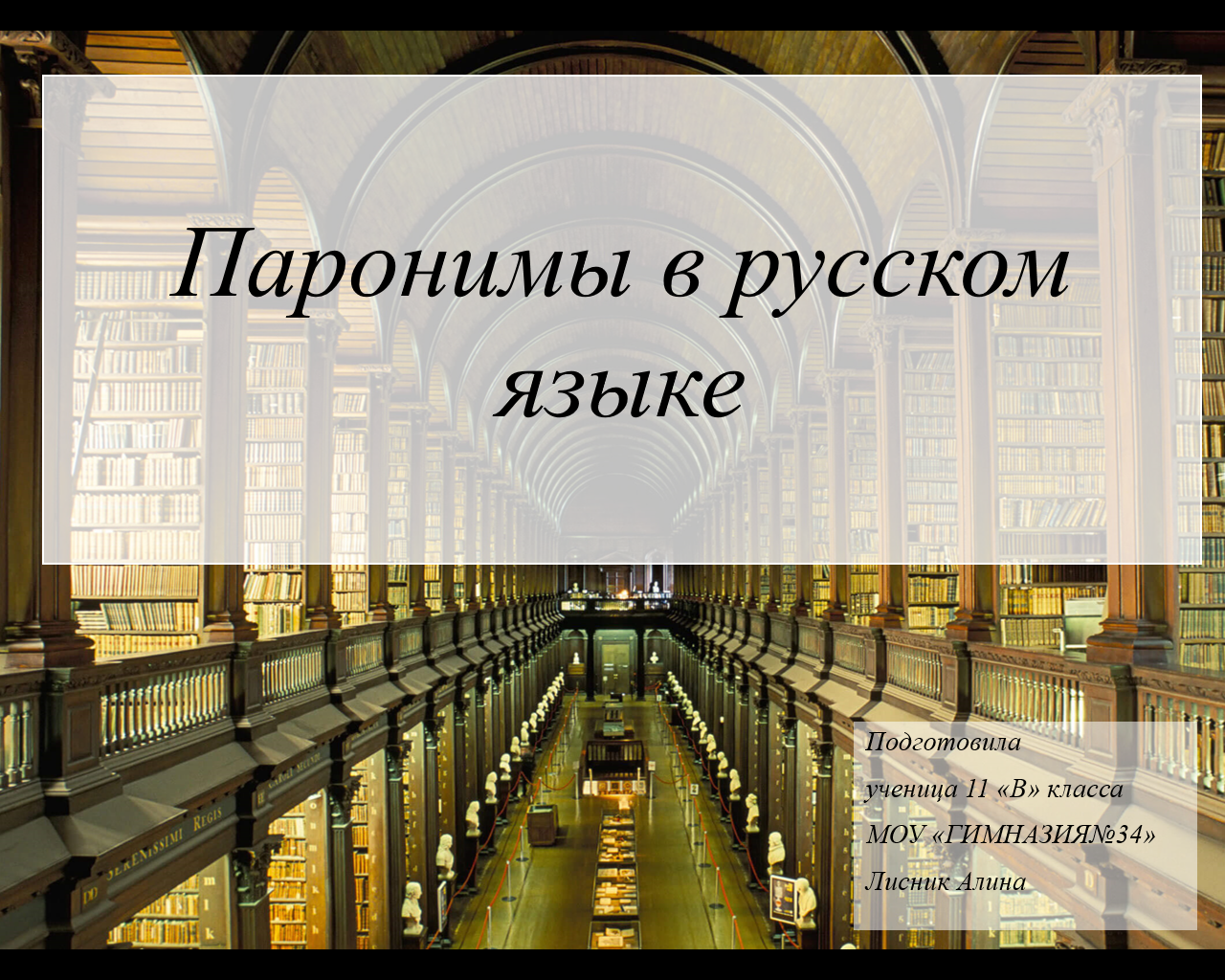 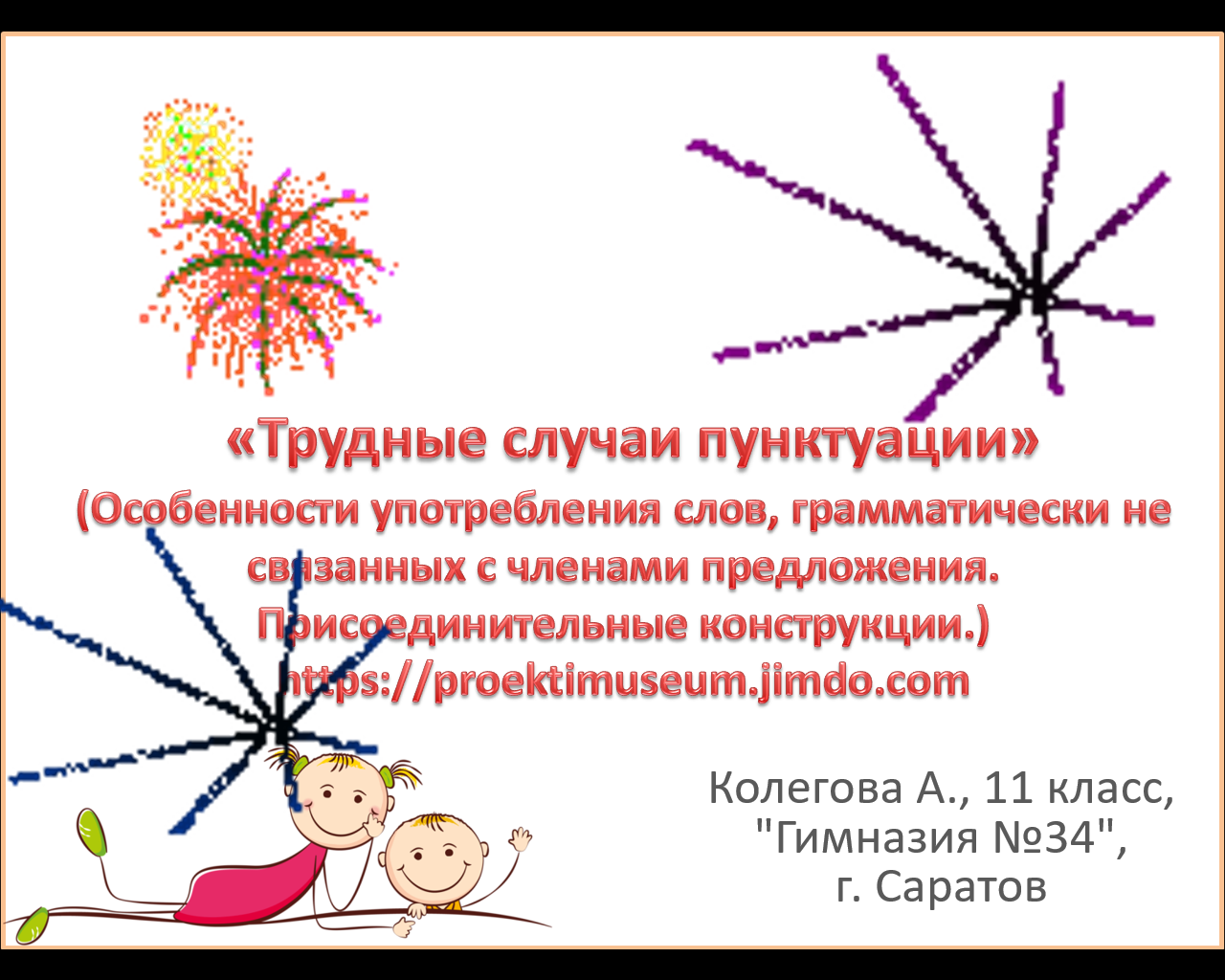 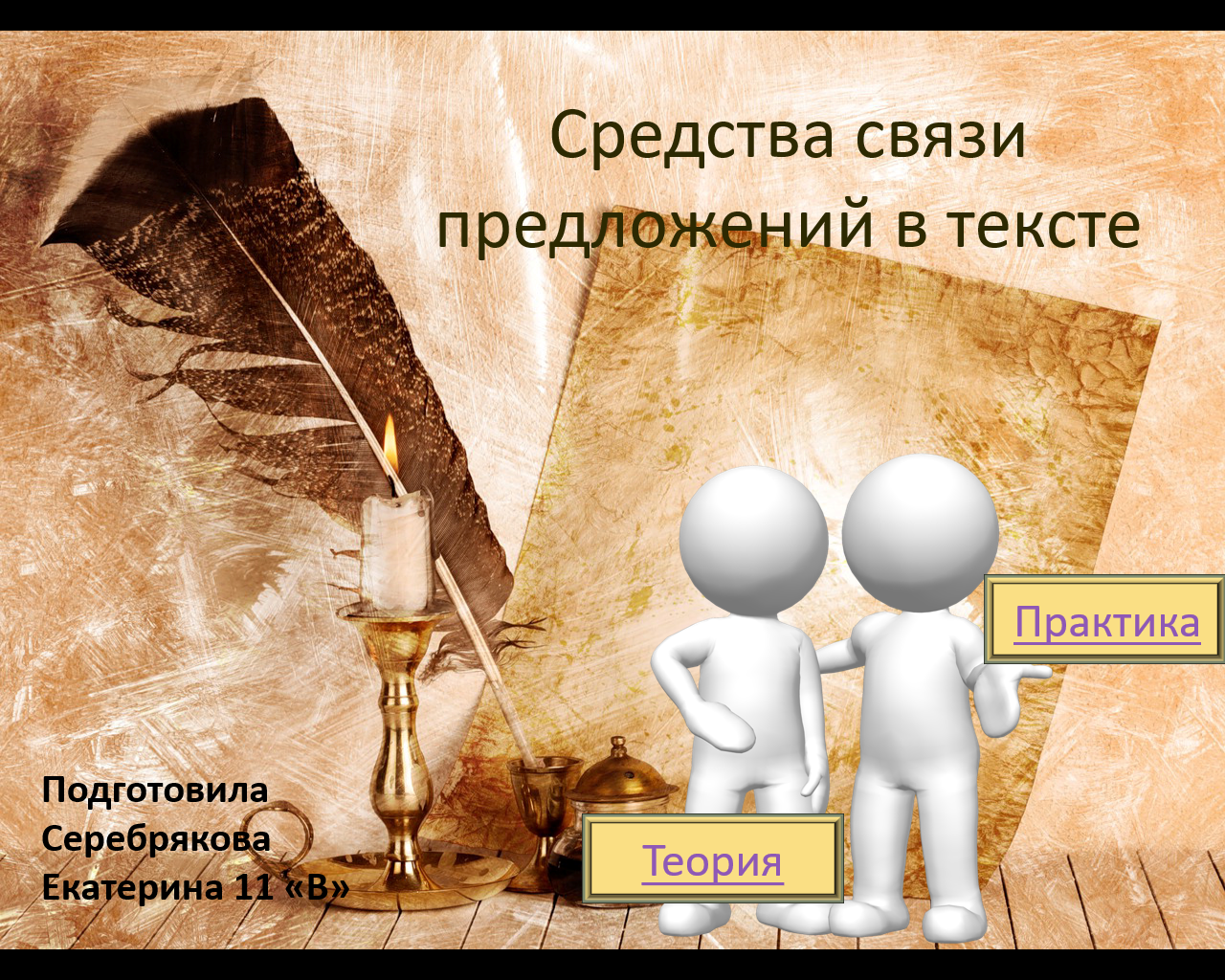 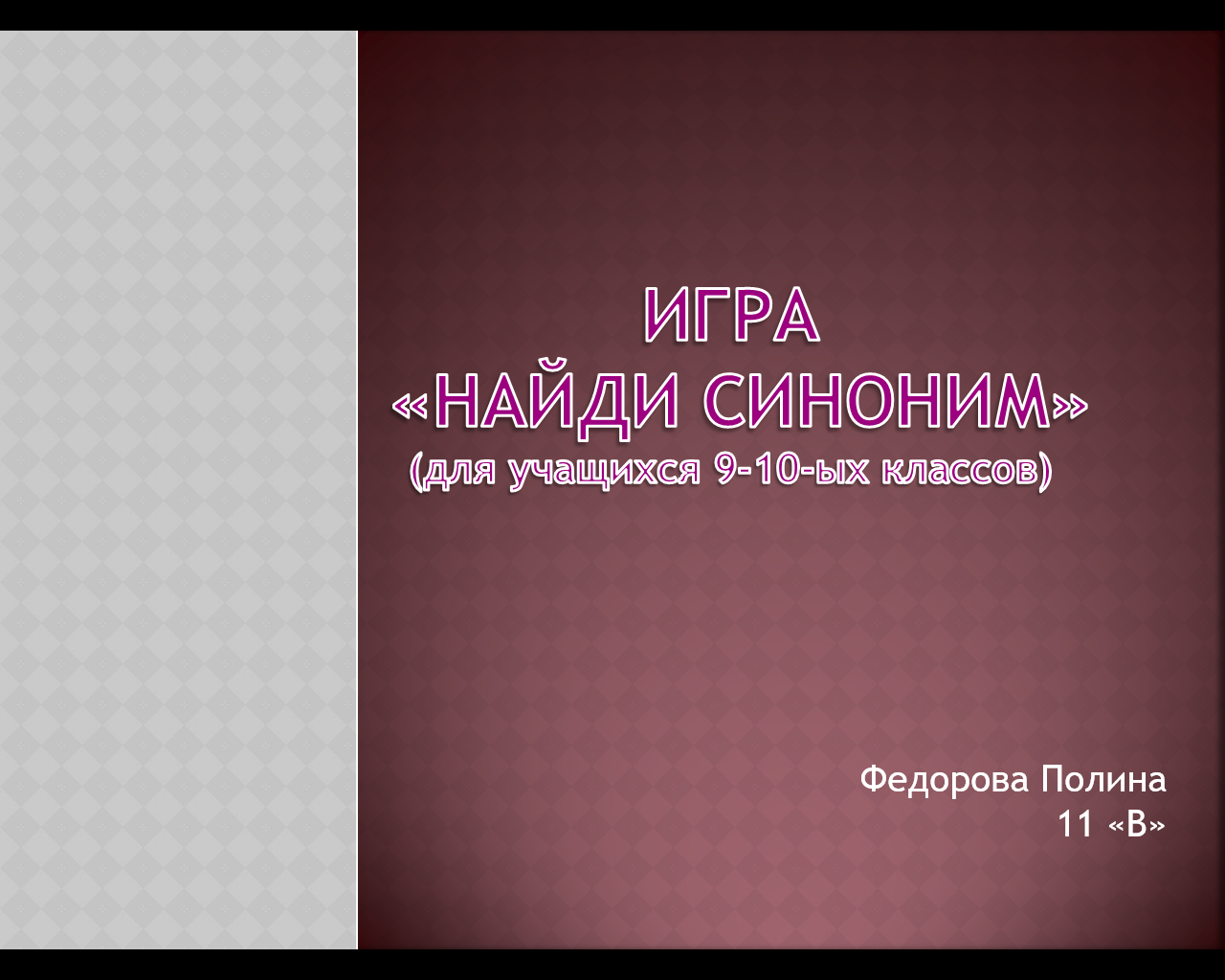 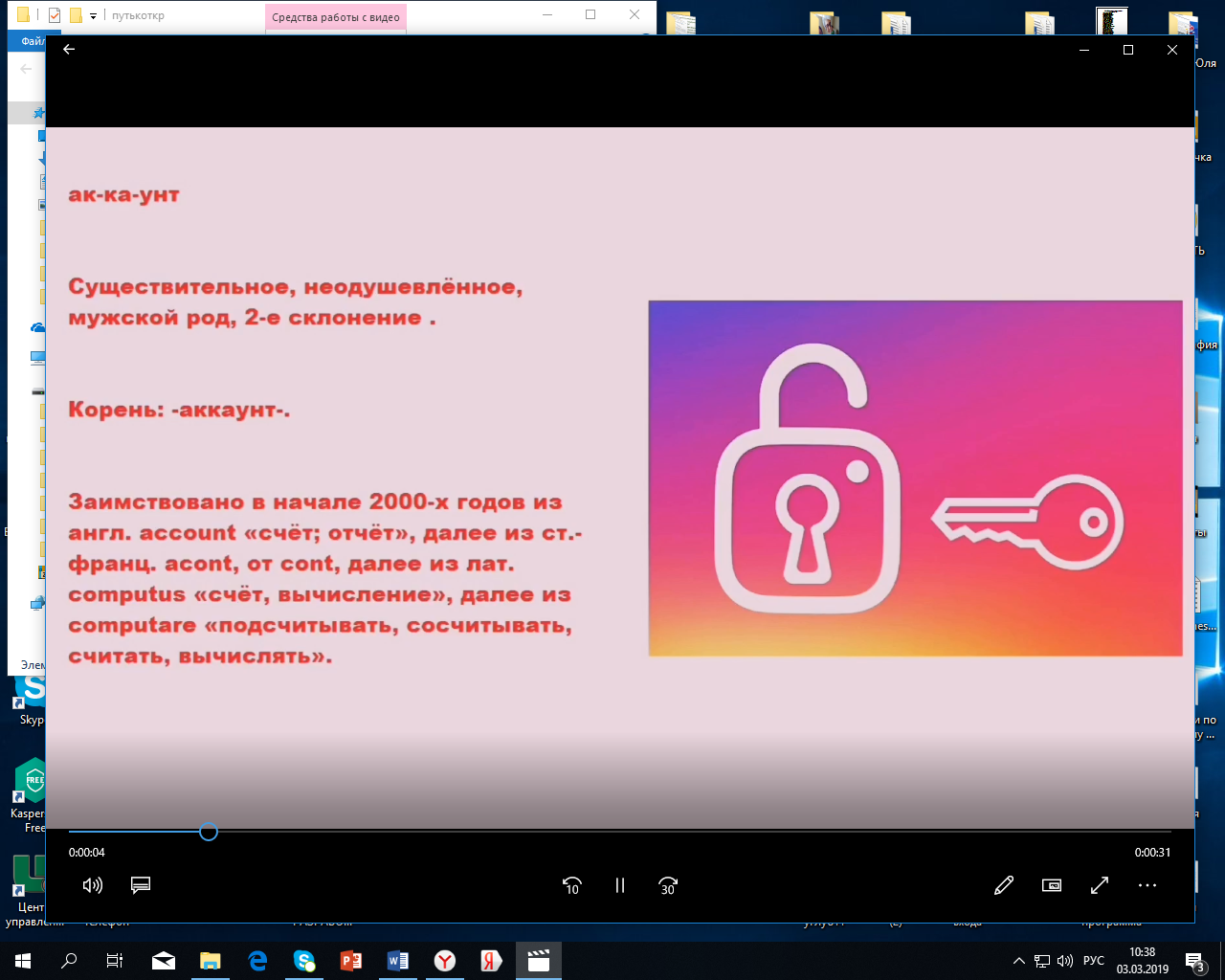 